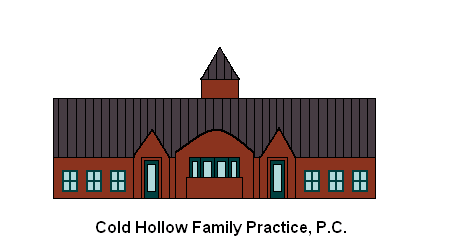 Sliding Fee Schedule Discount ApplicationCold Hollow Family Practice, P.C. is committed to providing essential services in our clinic regardless of your ability to pay.  We offer discounts based on your family size and annual income.We invite you to complete the form below so we can determine the level of your discount.  The discount will apply only to services received at this clinic, but not services or equipment purchased from another provider, including our outside reference lab, medications, x-ray and other diagnostics and other doctors and providers.  There are pharmaceutical programs and hospitals offer discounts, and we can provide information about how to apply for these.Please complete this form every 12 months, or if your family’s financial situation changes.  For the purposes of this application, a family is defined as a group of two people or more (one of whom is the householder) related by birth, marriage, or adoption and residing together; all such people (including related subfamily members) are considered as members of one family. Clinic will also accept non-related household members who are dependents when calculating family size. Patient Name: _________________________________________  	Last four digits of SSN: _____________Mailing Address: ________________________________________________________________________Date of Application: _________________________  Reviewed by: ________________________________Please list all family members, including those under age 18:Please list the annual income and all sources of income for the whole family:I certify that the family size and income information above is correct:Patient or Guarantor Name (print):  ____________________________________________________________________________________________________________		Date:  __________________SignatureOffice Use OnlyVerification and Set Up Check ListRelationshipNameDate of BirthSocial Security NumberSelfSourceSelfOthersTotalGross wages, salaries, tips, commissions, etc.Income from business and self-employmentUnemployment, workers' compensation, Social Security, Supplemental Security Income, veterans' payments, survivor benefits, pension or retirement incomeInterest; dividends; royalties; income from rental properties, estates, and trusts; alimony; child support; assistance from outside the household; and other miscellaneous sourcesTotal Income per YearPatient Account Number(s)Approved Discount:Approved by:Date Approved:Identification/AddressSource / Completed byDateIdentification/Address: Driver’s license, utility bill, employment ID, or otherIncome: Prior year tax return, three most recent pay stubs, or otherDecision Letter SentPatient Account Set up in Practice Management system